Il presente modello è stato predisposto per agevolare i concorrenti nella partecipazione alla procedura di gara. L’utilizzo del modello non è obbligatorio. In caso di partecipazione a più lotti, lo stesso modello dovrà essere ripetuto in ciascuna rfq con l’indicazione del lotto al quale si sta partecipando.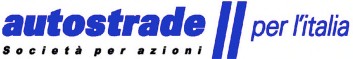 In caso di mancato utilizzo di tale modello le dichiarazioni devono essere rese in unico file nella Busta di Qualifica al parametro Domanda di Partecipazione e Dichiarazioni integrative, per ciascun lotto al quale si intende partecipare.L’Operatore Economico dovrà compilare, ove ricorra la circostanza, le celle grigie. Le celle indicate con “*” sono obbligatorie.Domanda di Partecipazione e Dichiarazioni integrativeOGGETTO: Affidamento dei Servizi di Direzione Lavori e Coordinamento della Sicurezza in fase di Esecuzione afferenti gli interventi di manutenzione da eseguirsi sulla rete autostradale del territorio italiano gestita in concessione da Autostrade per l’Italia SpA.LOTTO:      *  RFQ:      *  CIG:      *In relazione alla presente rfq, il/la sottoscritto/a       nato a       il       residente a       Via/Piazza       in qualità di Legale Rappresentante della Società       - Codice Fiscale       P.IVA       con sede in       Provincia       Via/Piazza      CAP       tel. n.       - mail       PEC      CHIEDEDi partecipare al lotto indicato in oggetto per la gara per l’affidamento dei servizi di Direzione Lavori e Coordinamento della Sicurezza in fase di Esecuzione afferenti gli interventi di manutenzione da eseguirsi sulla rete autostradale.Inoltre1- ai sensi e per gli effetti del D.P.R. 445/2000, consapevole della responsabilità e delle conseguenze civili e penali previste in caso di dichiarazioni mendaci e/o formazione od uso di atti falsi, nonché in caso di esibizione di atti contenenti dati non più corrispondenti a verità e consapevole, altresì, che qualora emerga la non veridicità del contenuto della presente dichiarazione la scrivente Impresa decadrà dai benefici per i quali la stessa è rilasciata;2- ai fini della partecipazione alla presente gara,DICHIARA che:Intende partecipare alla gara nella forma di:(indicare alternativamente con una “X” il caso ricorrente)   Concorrente singolo   Concorrente plurisoggettivo nella forma di       con la seguente impresa mandataria       e con le seguenti imprese mandanti      ;Dichiara ai sensi dell’art. 80 comma 5:Lett. c) di non essersi reso colpevole di gravi illeciti professionali tali da rendere dubbia la sua integrità e affidabilità;Lett. c-bis) di non aver tentato di influenzare indebitamente il processo decisionale della stazione appaltante o di ottenere informazioni riservate ai fini di proprio vantaggio;Lett. c-ter) di non aver dimostrato significative o persistenti carenze nell’esecuzione di un precedente contratto di appalto o di concessione che hanno causato la risoluzione per inadempimento;Lett. c-quater) di non aver commesso grave inadempimento nei confronti di uno o più subappaltatori, riconosciuto o accertato con sentenza passata in giudicato;Lett. f-bis) di non presentare nella procedura di gara in corso negli affidamenti di subappalti documentazione o dichiarazioni non veritiere;Lett. f-ter) di non essere iscritto nel Casellario Informatico tenuto dall’osservatorio dell’ANAC per aver presentato false dichiarazioni o falsa documentazione nelle procedure di gara e negli affidamenti di subappalti.Dichiara di essere il Legale Rappresentante della Società partecipante con poteri di firma come attestato dalla Visura Camerale ovvero il Soggetto con poteri di rappresentanza ai fini della firma del presente contratto è il/la Sig./ra      , come da documentazione allegata;Dichiara i seguenti dati:Per i Professionisti singoli:Per i Professionisti associati:Per le Società di Professionisti, indica di seguito i riferimenti di tutti i soggetti di cui all’art. 80, comma 3 del D.lgs 50/2016:Allega inoltre, nell’area “Allegati Generici” del Portale, l’organigramma aggiornato di cui all’art. 2 del D.M. 263/2016.Per le Società di Ingegneria, indica di seguito i riferimenti di tutti i soggetti di cui all’art. 80, comma 3 del D.lgs 50/2016:Dichiara inoltre gli estremi del Direttore Tecnico di cui all’art. 3 del D.M. 263/2016: Sig./ra      Titolo di studio      Data di abilitazione      N. iscrizione all’albo professionale      ;Allega inoltre, nell’area “Allegati Generici” del Portale, l’organigramma aggiornato di cui all’art. 3 del D.M. 263/2016.Per i Consorzi stabili, indica di seguito i riferimenti di tutti i soggetti di cui all’art. 80, comma 3 del D.lgs 50/2016:Dichiara, con riferimento ai professionisti che espletano l’incarico di cui al punto 12 lett. b.1 del Bando di Gara, i seguenti dati:Dichiara, con riferimento al professionista di cui al punto 12 lett. b.2 del Bando di Gara, i seguenti dati:Dichiara di accettare, senza condizione o riserva alcuna, tutte le norme e disposizioni contenute nella documentazione di gara; Dichiara di essere edotto degli obblighi derivanti dal Codice di comportamento adottato dalla Stazione appaltante con il Codice Etico di Gruppo reperibile sul sito Atlantia http://www.atlantia.it e si impegna, in caso di aggiudicazione, ad osservare e a far osservare ai propri dipendenti e collaboratori, per quanto applicabile, il suddetto codice, pena la risoluzione del contratto;Per gli operatori economici non residenti e privi di stabile organizzazione in Italia, si impegna ad uniformarsi, in caso di aggiudicazione, alla disciplina di cui agli articoli 17, comma 2, e 53, comma 3 del d.p.r. 633/1972 e a comunicare alla Stazione appaltante la nomina del proprio rappresentante fiscale, nelle forme di legge;Ai fini delle comunicazioni di cui all’art. 76, comma 5 del D.lgs 50/2016, dichiara che l’indirizzo PEC sul quale far pervenire tutte le comunicazioni è      . Solo in caso di concorrenti aventi sede in altri Stati membri, l’indirizzo di posta elettronica è      ;Dichiara di aver ricevuto l’informativa sul trattamento dei dati personali ai sensi e per gli effetti dell’articolo 13 del Regolamento Europeo 2016/679 (GDPR) di cui in allegato n. 5 e presta il consenso per quanto riguarda il trattamento dei propri dati giudiziari, sottoscrivendo la dichiarazione in calce al medesimo allegato;Per gli operatori economici ammessi al concordato preventivo con continuità aziendale di cui all’art. 186 bis del R.D. 16 marzo 1942, n. 267, indica, ad integrazione di quanto indicato nella parte III, sez. C, lett. d) del DGUE, gli estremi del provvedimento di ammissione al concordato e del provvedimento di autorizzazione a partecipare alle gare con indicazione del relativo Tribunale competente sono       nonché dichiara di non partecipare alla gara quale mandataria di un raggruppamento temporaneo di imprese e che le altre imprese aderenti al raggruppamento non sono assoggettate ad una procedura concorsuale ai sensi dell’art. 186 bis, comma 6 del R.D. 16 marzo 1942, n. 267.Le dichiarazioni ed i documenti di cui è richiesta la sottoscrizione dovranno essere firmati digitalmente dal legale rappresentante del Concorrente ovvero da un suo procuratore; in tal caso dovrà essere allegato il certificato camerale ovvero procura per attestare i poteri di firma. Per le dichiarazioni ed i documenti per cui è richiesta la sottoscrizione digitale, la verifica digitale sarà operata automaticamente dal Portale.Nome e CognomeData e luogo di nascitaCodice FiscaleIndirizzo di ResidenzaNome e CognomeData e luogo di nascitaCodice FiscaleIndirizzo di ResidenzaEstremi iscrizione Albo Professionale (art. 1 del D.M. 263/2016)Nome e CognomeData e luogo di nascitaCodice FiscaleIndirizzo di ResidenzaEstremi iscrizione Albo Professionale (art. 1 del D.M. 263/2016)Nome e CognomeData e luogo di nascitaCodice FiscaleIndirizzo di ResidenzaEstremi iscrizione Albo Professionale (art. 1 del D.M. 263/2016)Nome e CognomeData e luogo di nascitaCodice FiscaleIndirizzo di ResidenzaNome e CognomeData di nascitaCodice FiscaleIscrizione all’Albo ProfessionaleNome e CognomeData di nascitaCodice FiscaleAbilitazione art. 98 del d.lgs.81/2008